Giant Kim’s Game Scorecard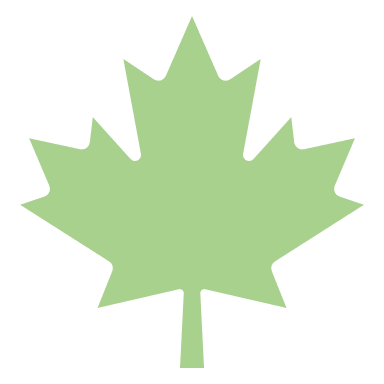 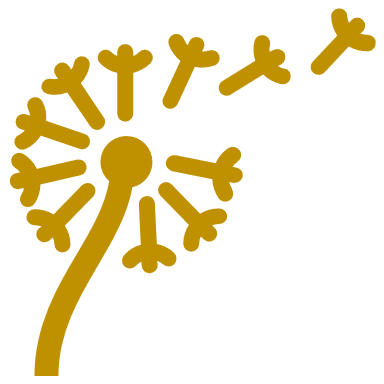 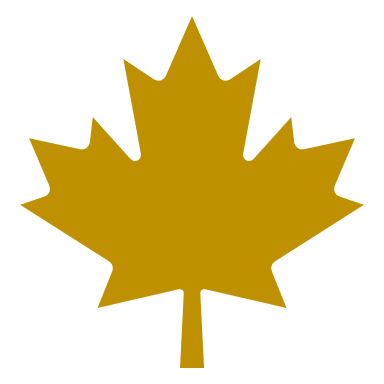 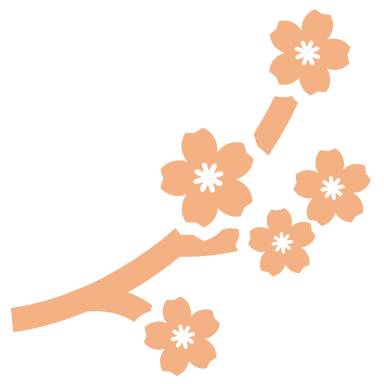 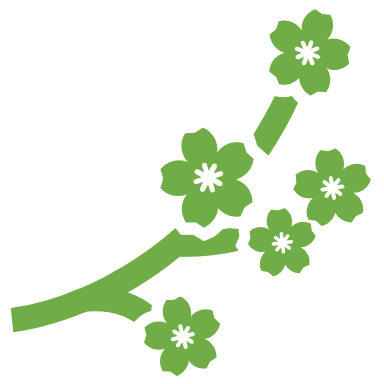 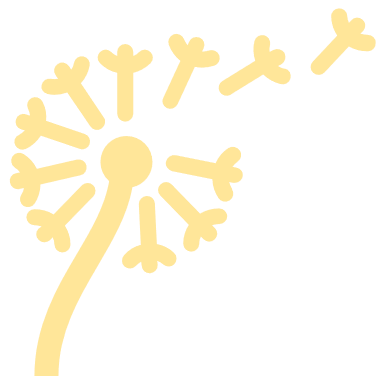 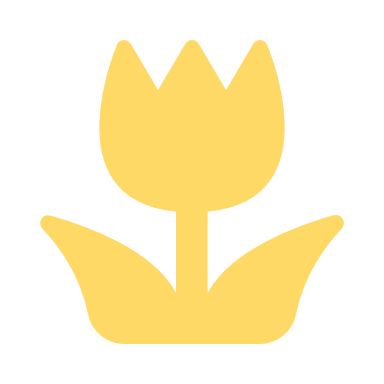 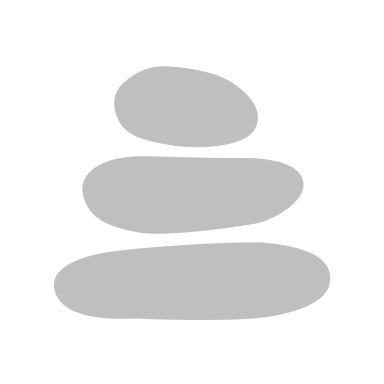 Before the “finder” gets to look at the items, list them on this scorecard.  Then, the finder has 10 seconds to study the items before they look for matching ones.  If they find a similar item, they get 2 points.  If they do not, they get 0 points for that item.  Bonus points (one per item) may be awarded if the item is very similar, Ex. the finder finds a matching grey rock with black spots.							 Points                   Bonus+Item 1____________________              _____                   _____Item 2____________________              _____                   _____Item 3____________________              _____                   _____Item 4____________________              _____                   _____Item 5____________________              _____                   _____Item 6____________________              _____                   _____Item 7____________________              _____                   _____Item 8____________________              _____                   _____Item 9____________________              _____                   _____Item 10___________________              _____                   _____Item 11___________________              _____                   _____Item 12___________________              _____                   _____Penalties (circle if used)Up to five 1 second “extra looks” may be used by the finder.  Items are uncovered for each peek.  However, points are subtracted from the total score if extra looks are used.Extra 1 Second Look              -1 point x #of seconds -____ points                      Total Score ______